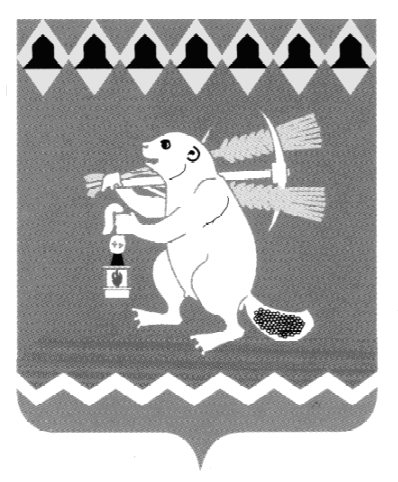 Администрация Артемовского городского округа ПОСТАНОВЛЕНИЕот 11.09.2015                                                                                             № 1247-ПАО внесении дополнения в перечень муниципальных (государственных) услуг, которые являются необходимыми и обязательными для предоставления на территории Артемовского городского округа и подлежат переводу в электронный вид  В соответствии с Федеральным законом от 27.07.2010 № 210-ФЗ «Об организации предоставления государственных и муниципальных услуг» (с изменениями и дополнениями), распоряжением Правительства Российской Федерации от 25.04.2011 № 729 – Р «Об утверждении перечня услуг, оказываемых государственными и муниципальными учреждениями и другими организациями, в которых размещается государственное задание (заказ) или муниципальное задание (заказ), подлежащих включению в реестры государственных или муниципальных услуг и предоставляемых в электронной форме», руководствуясь статьями 29.1 - 31 Устава Артемовского городского округа,ПОСТАНОВЛЯЮ:1. Внести дополнение в перечень муниципальных (государственных) услуг, которые являются необходимыми и обязательными для предоставления на территории Артемовского городского округа и подлежат переводу в электронный вид, утвержденный постановлением Администрации Артемовского городского округа от 26.03.2013 № 402-ПА (с учетом изменений, внесенных постановлениями Администрации Артемовского городского округа от 31.12.2013 № 1867-ПА, от 08.10.2014 № 1354-ПА, от 09.02.2015 № 197-ПА, от 16.07.2015 № 936-ПА) (далее – Перечень), дополнив Перечень строкой 56 следующего содержания:2. Постановление опубликовать в газете «Артемовский рабочий» и разместить на официальном сайте Артемовского городского округа в информационно - телекоммуникационной сети «Интернет».3. Контроль за исполнением постановления возложить на первого заместителя главы Администрации Артемовского городского округа           Иванова А.С.Глава Администрации Артемовского городского округа                                                           Т.А. Позняк56Выдача выписки из домовой книгиорганизационный отдел Администрации Артемовского городского округа, территориальные органы местного самоуправления Артемовского городского округа